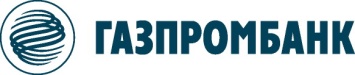 Памятка по пакету документовдля малолетних детей  (до 14 лет)1)  паспорта родителей2) в случае опекунства, документы подтверждающие право опекунство + паспорта опекунов3)свидетельство о рождении 4) согласие по форме Банка5) доверенность по форме Банка6) Заявление на открытие картыПамятка по пакету документовдля малолетних детей  (до 14 лет)1)  паспорта родителей2) в случае опекунства, документы подтверждающие право опекунство + паспорта опекунов3)свидетельство о рождении 4) согласие по форме Банка5) доверенность по форме Банка6) Заявление на открытие картыПамятка по пакету документовдля малолетних детей  (до 14 лет)1)  паспорта родителей2) в случае опекунства, документы подтверждающие право опекунство + паспорта опекунов3)свидетельство о рождении 4) согласие по форме Банка5) доверенность по форме Банка6) Заявление на открытие картыПамятка по пакету документовдля малолетних детей  (до 14 лет)1)  паспорта родителей2) в случае опекунства, документы подтверждающие право опекунство + паспорта опекунов3)свидетельство о рождении 4) согласие по форме Банка5) доверенность по форме Банка6) Заявление на открытие картыПамятка по пакету документовдля малолетних детей  (до 14 лет)1)  паспорта родителей2) в случае опекунства, документы подтверждающие право опекунство + паспорта опекунов3)свидетельство о рождении 4) согласие по форме Банка5) доверенность по форме Банка6) Заявление на открытие картыПамятка по пакету документовдля малолетних детей  (до 14 лет)1)  паспорта родителей2) в случае опекунства, документы подтверждающие право опекунство + паспорта опекунов3)свидетельство о рождении 4) согласие по форме Банка5) доверенность по форме Банка6) Заявление на открытие картыПамятка по пакету документовдля малолетних детей  (до 14 лет)1)  паспорта родителей2) в случае опекунства, документы подтверждающие право опекунство + паспорта опекунов3)свидетельство о рождении 4) согласие по форме Банка5) доверенность по форме Банка6) Заявление на открытие картыПамятка по пакету документовдля малолетних детей  (до 14 лет)1)  паспорта родителей2) в случае опекунства, документы подтверждающие право опекунство + паспорта опекунов3)свидетельство о рождении 4) согласие по форме Банка5) доверенность по форме Банка6) Заявление на открытие карты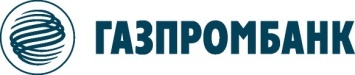 Памятка по пакету документовдля малолетних детей  (до 14 лет)1)  паспорта родителей2) в случае опекунства, документы подтверждающие право опекунство + паспорта опекунов3)свидетельство о рождении 4) согласие по форме Банка5) доверенность по форме Банка6) Заявление на открытие карты